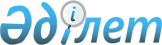 О внесении изменений и дополнений в некоторые нормативные правовые акты Республики Казахстан по вопросам регулирования и надзора страховых (перестраховочных) организаций и страховых брокеров
					
			Утративший силу
			
			
		
					Постановление Правления Агентства Республики Казахстан по регулированию и надзору финансового рынка и финансовых организаций от 30 апреля 2007 года N 125. Зарегистрировано в Министерстве юстиции Республики Казахстан от 11 июня 2007 года N 4724. Утратило силу постановлением Правления Агентства Республики Казахстан по регулированию и развитию финансового рынка от 14 июня 2021 года № 71,
      Сноска. Утратило силу постановлением Правления Агентства РК по регулированию и развитию финансового рынка от 14.06.2021 № 71 (вводится в действие после дня его первого официального опубликования).
      В целях совершенствования нормативных правовых актов, регулирующих деятельность страховых (перестраховочных) организаций и страховых брокеров, Правление Агентства Республики Казахстан по регулированию и надзору финансового рынка и финансовых организаций (далее - Агентство) ПОСТАНОВЛЯЕТ:
      1. Внести изменения и дополнения в следующие нормативные правовые акты Республики Казахстан по вопросам регулирования и надзора страховых (перестраховочных) организаций и страховых брокеров: 
      1) утратил силу постановлением Правления АФН РК от 03.09.2010  № 128(вводится в действие по истечении четырнадцати календарных дней со дня его гос. регистрации в МЮ РК);
      2) утратил силу постановлением Правления Национального Банка РК от 19.12.2015 № 240 (вводится в действие по истечении десяти календарных дней после дня его первого официального опубликования).
      3) в постановление Правления Агентства от 15 апреля 2006 года  N 102 "Об утверждении Инструкции о требованиях к автоматизации страховой (перестраховочной) организации" (зарегистрированное в Реестре государственной регистрации нормативных правовых актов под N 4232) следующие дополнения: 
      в  Инструкции о требованиях к автоматизации страховой (перестраховочной) организации, утвержденной указанным постановлением: 
      подпункты 5) и 8) пункта 2: 
      после слова "экономики," дополнить словами "по видам экономической деятельности,"; 
      после слова "страхователя" дополнить словами "и объекта страхования по регионам Республики Казахстан и другим странам". 
      Сноска. Пункт 1 с изменениями, внесенными постановлениями Правления АФН РК от 03.09.2010 № 128(вводится в действие по истечении четырнадцати календарных дней со дня его гос. регистрации в МЮ РК); постановлением Правления Национального Банка РК от 19.12.2015 № 240 (вводится в действие по истечении десяти календарных дней после дня его первого официального опубликования).


       2. Настоящее постановление вводится в действие с 1 августа 2007 года, за исключением абзацев девятого - одиннадцатого, шестнадцатого, семнадцатого подпункта 1) пункта 1 настоящего постановления, которые вводятся в действие 1 января 2008 года. 
      3. Департаменту стратегии и анализа (Бубеев М.С.): 
      1) совместно с Юридическим департаментом (Байсынов М.Б.) принять меры к государственной регистрации в Министерстве юстиции Республики Казахстан настоящего постановления; 
      2) в десятидневный срок со дня государственной регистрации в Министерстве юстиции Республики Казахстан довести настоящее постановление до сведения заинтересованных подразделений Агентства, страховых (перестраховочных) организаций и Объединения юридических лиц "Ассоциация финансистов Казахстана". 
      4. Управлению информационных технологий (Бейсенбаев А.Ж.) в срок до 31 марта 2008 года обеспечить доработку Автоматизированной информационной подсистемы "Страховой надзор". 
      5. Отделу международных отношений и связей с общественностью обеспечить публикацию настоящего постановления в средствах массовой информации Республики Казахстан. 
      6. Контроль за исполнением настоящего постановления возложить на заместителя Председателя Агентства Узбекова Г.Н. 
      Приложения 1 - 8                         
      к постановлению Правления Агентства      
      Республики Казахстан по регулированию    
      и надзору финансового рынка и            
      финансовых организаций                   
      от 30 апреля 2007 года N 125             
      Сноска. Утратили силу постановлением Правления АФН РК от 03.09.2010 № 128 (вводится в действие по истечении четырнадцати календарных дней со дня его гос. регистрации в МЮ РК).


      Сноска. Приложение 9 утратило силу постановлением Правления Национального Банка РК от 19.12.2015 № 240 (вводится в действие по истечении десяти календарных дней после дня его первого официального опубликования).
					© 2012. РГП на ПХВ «Институт законодательства и правовой информации Республики Казахстан» Министерства юстиции Республики Казахстан
				
Председатель Приложение 9
к постановлению Правления Агентства
Республики Казахстан по регулированию
и надзору финансового рынка и
финансовых организаций
от 30 апреля 2007 года N 125